Тема: «Колобок»Рассказывание русской народной сказкиЗадачи:- Воспитывать умение слушать сказку, следить за развитием действия, сопереживать героям, воспитывать интерес к сказкам- Учить детей инсценировать небольшие отрывки из сказки.- Развивать внимание, память, учить отчетливо, произносить слова и короткие фразы.Ход занятияВоспитатель. Однажды в лесу звери повстречали, а кого? Я сейчас вам расскажу. Рассказывает сказку «Колобок», показывает иллюстрации к ней. В конце говорит, что сказка так и называется – «Колобок».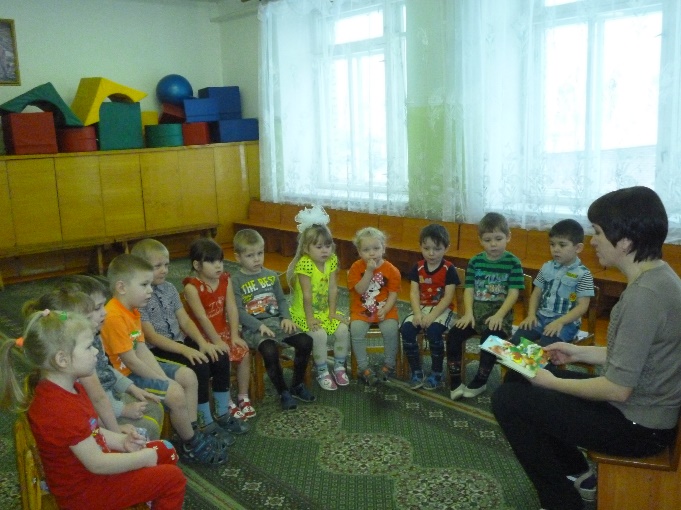 - Понравилась сказка? Вам жалко колобка? Давайте поиграем в игру, где колобок будет ловким, смелым и убежит от лисы. Вы все будете колобки, а Ксюша будет лиса. Вы катитесь по дорожке, когда я скажу «лиса! – все убегаете домой, а лиса вас ловит. Не попадайтесь лисе! Игру повторяют 2-3 раза, меняя детей на роль лисы.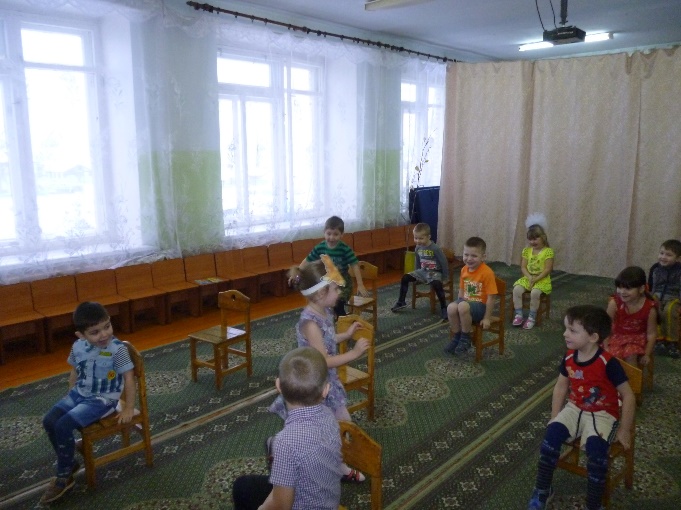 Воспитатель. Молодцы! Не попались лисе!А сейчас, я буду рассказывать сказку, а вы мне будете помогать. Начинает рассказывать сказку, а встречи колобка с разными зверями. (Дети инсценируют). Песенку колобка поет воспитатель, а ребенок подпевает, как может. На роли зверей выбирают самых активных детей, умеющих хорошо говорить. По ходу игры воспитатель поощряет детей, помогает, оценивает. 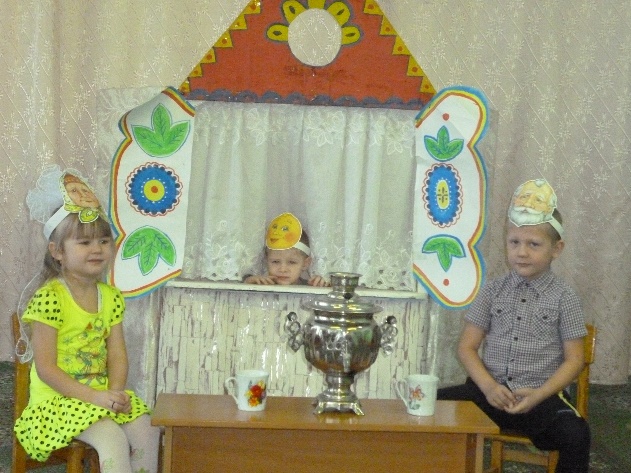 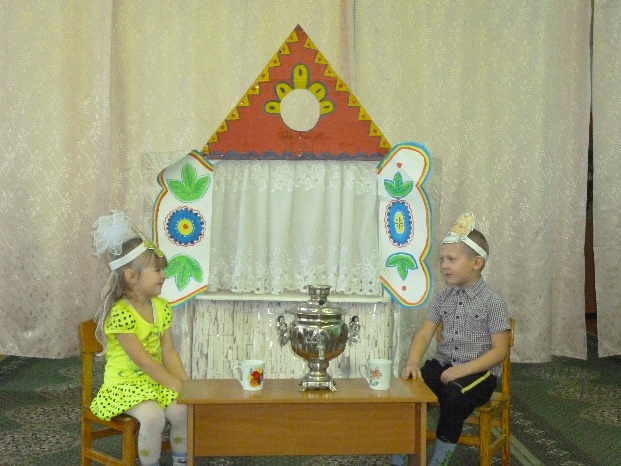 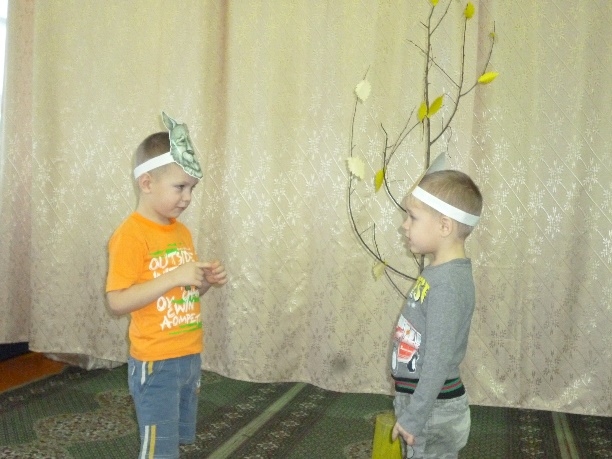 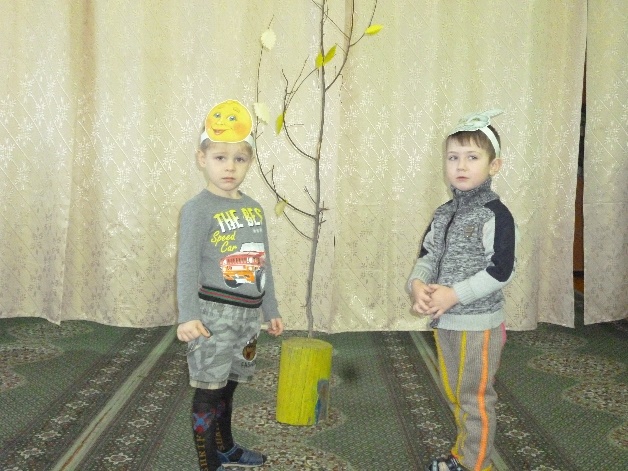 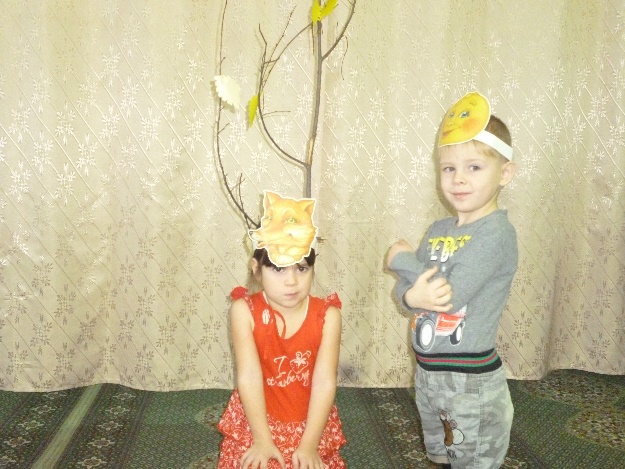 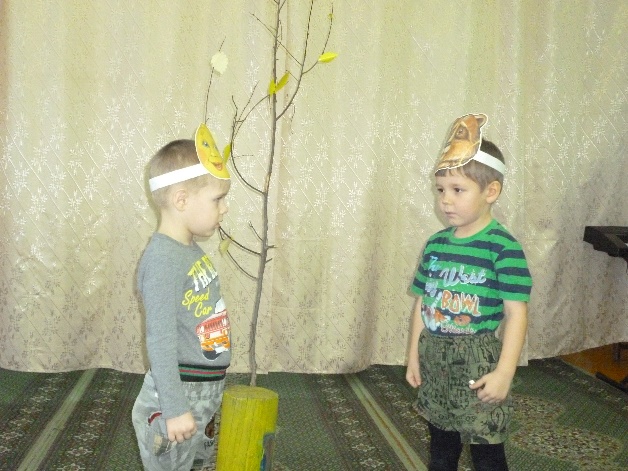 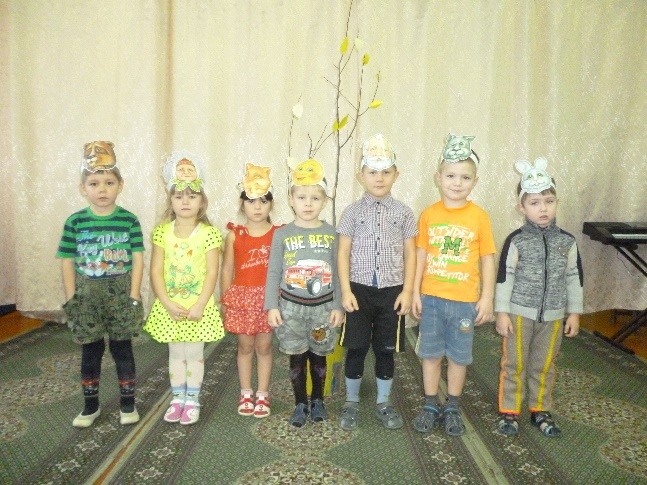 Воспитатель. Дети, чтобы колобок остался с нами, давайте его нарисуем. Дети рисуют желтой краской колобка.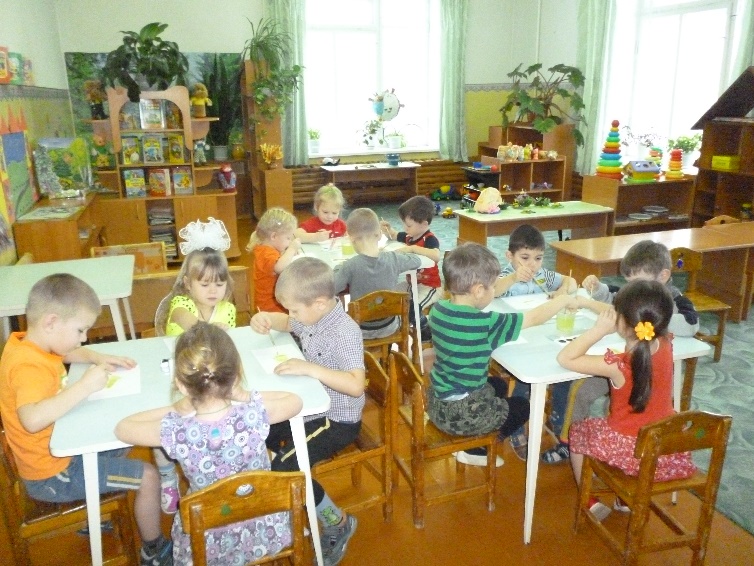 